Supplementary Figure 1. Comparison of the Mendelian Randomization (MR) study and observational studies of the association between telomere length and AD. We compared our MR results with a meta-analysis of traditional observational studies of telomere length in AD (Forero et al., 2016) using Cochran Q statistic.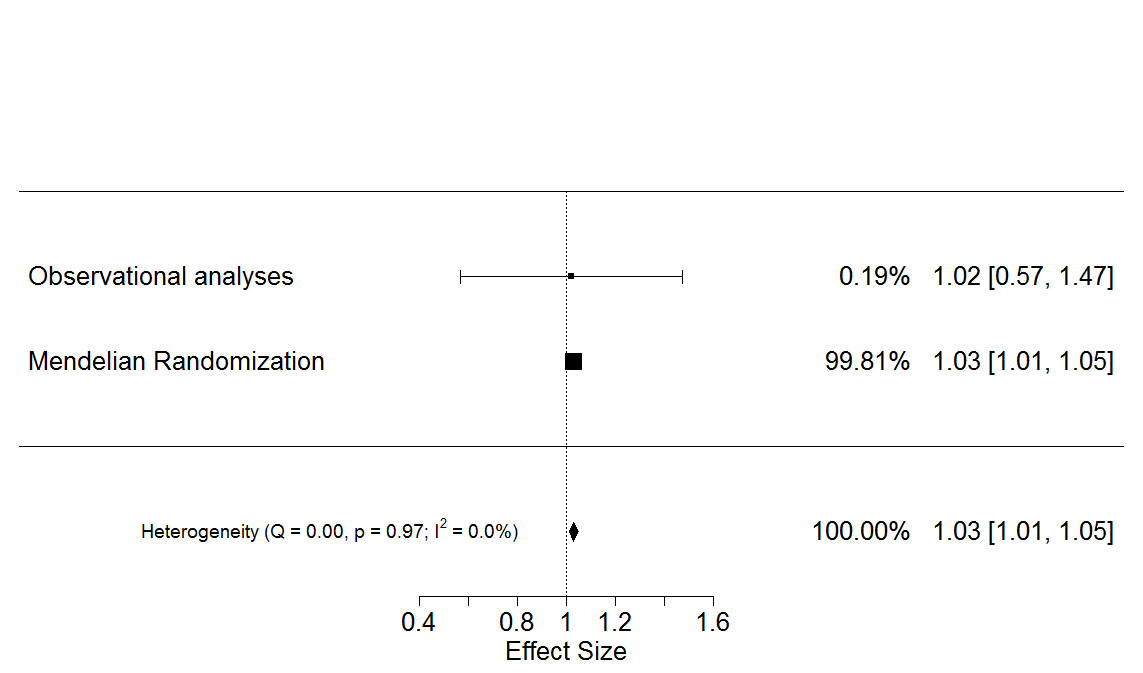 Supplementary Table 1. Linkage disequilibrium-based clumping results of 16 genome-wide associated SNPs for telomere length.Abbreviations: SNP, single-nucleotide polymorphism; Chr, chromosome; BP, base position; Number, the number of clumped SNPs; Clumped SNPs, the list of SNPs names clumped; N.A., not available.CHRBPSNPPNumberClumped SNPs3169492101rs109365993.00E-313rs12696304,rs1317082,rs1093660151286516rs27361004.38E-190N.A.4164007820rs76759984.35E-160N.A.10105677897rs43872872.00E-112rs9419958,rs9420907358376019rs67722283.91E-100N.A.254475866rs111255298.00E-100N.A.1922215441rs81057671.11E-091rs4126582062421622rs7550176.71E-090N.A.178136092rs30272342.00E-080N.A.2038129002rs60284662.57E-080N.A.